INCLUDES A PROJECT PLAN TEMPLATE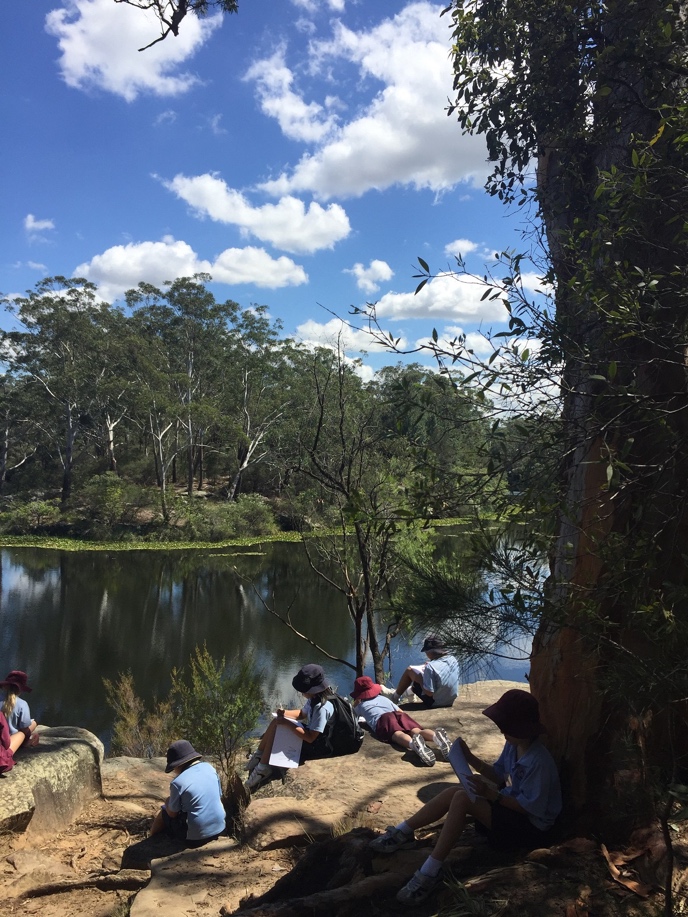 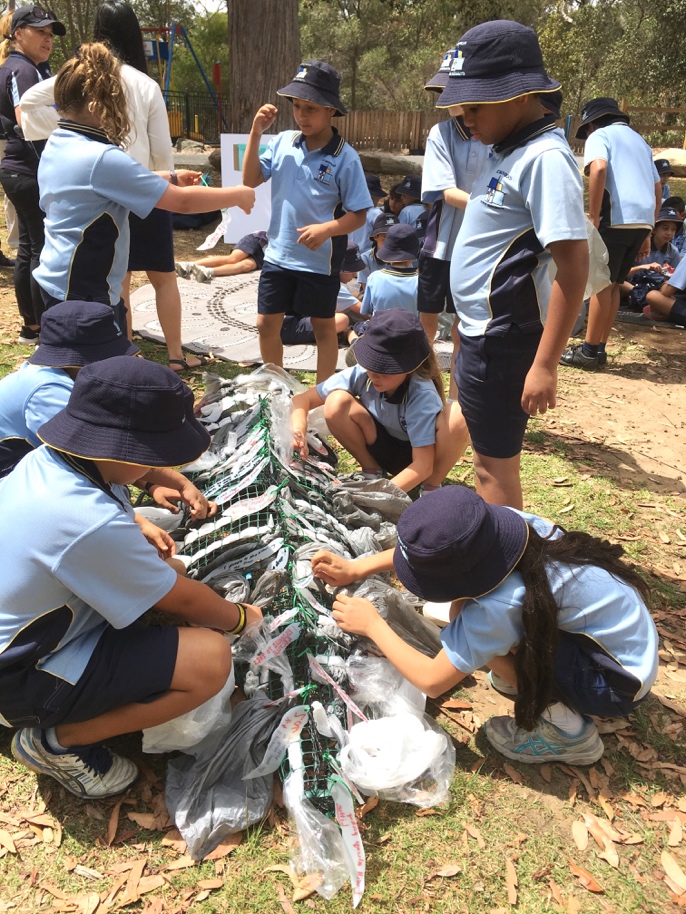 A resource developed by the 
Australian Association for Environmental Education - NSW Chapter 
with support from the NSW Government’s Environmental TrustAcknowledgements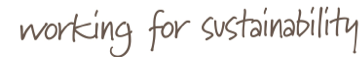 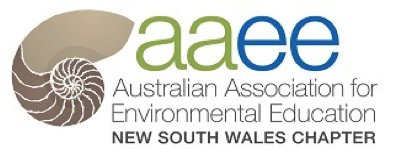 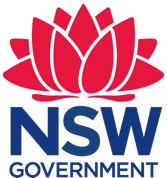 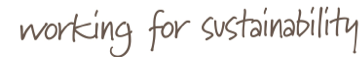 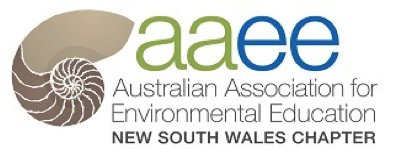 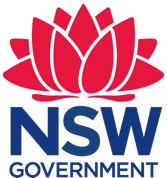 This Guide has been written by Erika Van Schellebeck with the AAEE NSW Make the Change Project Management Group of Jem Hansen, Sue Martin, Melissa Sellen, Niki Carey, Angela Colliver and Joanne Tulau, with input from Paul Brown from the University of NSW and the following staff from the NSW Office of Environment & Heritage: Richard Davies, Uncle Mark Flanders, Andy McQuie and Karen Paroissien.This Guide extends the work of the NSW Environmental Trust and AAEE NSW wish to gratefully acknowledge the NSW Environmental Trust for permission to use and adapt their project planning information in this guide. Copyright  2019 Australian Association for Environmental Education- NSW ChapterThis work is licensed under a Creative Commons Attribution 3.0 licence http://creativecommons.org/licenses/by/3.0/au/ 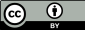 Under this licence the material is available for free use and adaptation. Educators may use, adapt, communicate and re-publish material from the resource.Information contained in this Guide may be copied or reproduced for study, research, information or educational purposes, subject to inclusion of an acknowledgement of the source.The following statement must be used on any copy or adaptation of the material.Copyright: AAEE NSW 2019, except where indicated otherwise. This work is licensed under a Creative Commons Attribution 3.0 license.Cover photographs: The Western Sydney Environmental Education Network’s 2017/18 best practice Sustainability Education and Engagement project “Mountains to the Sea”. 
See https://www.aaeensw.org.au/resources for the case study of this and other projects.How to use this guideThis guide is made up of two sections: a background to the guide (page 2-4) and a Project Plan Template with guidance notes in blue boxes (page 5-14). An Excel spreadsheet for the project budget also accompanies this template.BACKGROUNDThis Guide was created as part of the AAEE NSW ‘Equipping Regional Sustainability Education Networks for Creating Change’ Project 2016-2018, that was supported by the NSW Government’s Environmental Trust.The guide has been road tested by nine Regional Sustainability Education Networks from across NSW, who as part of the project used the enclosed project plan template to plan and undertake a best practice sustainability education and engagement project. These best practice projects have been written up as case studies and can be downloaded at https://www.aaeensw.org.au/case-studies .The principles and themes in this document have been guided by the Make the Change: A Framework for Education and Engagement for Sustainability 2014-2021, the NSW Environmental Trust Environmental Education Grants Program and Expression of Interest Guidelines (2016) and resource What makes a good objective?, as well as Does Your Project Make a Difference? A guide to evaluating environmental education projects and programs.Sustainability education and engagementFor our country, for our people and for our economic and social viability, it is essential that all of us living in NSW protect and enhance our environment and strengthen our communities. We need to act more sustainably at home, in our workplaces and communities, and during our recreation.Education and engagement for sustainability are important motivators and enablers of these actions- they help people to understand and do more for our environment.Best practice guiding principlesBest practice sustainability education and engagement projects:Operate within and promote the values of sustainability - defined as ‘balancing the community’s economic and social needs within the planet’s ecological limits’;Encourage the community to be active citizens in caring for our environment;Respect and reflect local Aboriginal culture and heritage and include cultural and place-based learning;Reflect and address the needs of target audiences and engage these participants through critical thinking, problem solving and action;Have reflection, monitoring and evaluation built into their design, to allow for continuous improvement;Are achieved by seeking collaborators from the target audience, local Aboriginal community and organisations from different sectorsThese are adapted from the guiding principles of Make the Change: A Framework for Education and Engagement for Sustainability 2014-2021 and based on the principles of Education for Sustainability (EfS). Make the Change- the NSW framework for sustainability education and engagementMake the Change is a framework that provides a unified, coordinated and collaborative approach to sustainability education and engagement across NSW. The framework was developed by AAEE NSW in partnership with NSW Office of Environment and Heritage (OEH) and was based on research and an extensive consultation process. It continues on from the NSW Government Environmental Education Plan ‘Learning for Sustainability’ 2007- 2010. Based on international best practice research and extensive stakeholder consultation, Make the Change defines the shared vision, principles and goals that will support sustainability education and engagement providers from all sectors to shape effective action into the future.It establishes a new way forward for Education for Sustainability in NSW and provides a framework that recognises regional, rural and urban issues and works within principles and practices important for 2014 and beyond. Education for Sustainability- a global approachEducation for Sustainability (also known as Education for Sustainable Development) is an internationally recognised educational approach that moves beyond just imparting knowledge about the environment – educating about sustainability – to building people’s capacity for transformational change – educating for sustainability. It focuses on motivating and engaging people to help create a better future. Below are the five components of Education for Sustainability as defined by the Australian Research Institute for Environment and Sustainability (ARIES) at Macquarie University: 1. EnvisioningEnvisioning a better future (or Futures Thinking) creates a link between where we are now and where we want to be in the future, so we can plan a series of steps to get us there.2. Systems ThinkingSystems Thinking can help us to understand the big picture we are working within, and to create solutions that go beyond just addressing the isolated symptoms of a larger problem. This means equipping people to understand connections between environmental, economic, social and political systems.3. Critical ThinkingCritical Thinking and reflection challenges us to examine and question the underlying assumptions that affect the way we interpret the world. 4. Participation Participation goes beyond consultation, to empowering people by directly involving them in the decision-making process. Engaging people in decision-making creates a greater sense of ownership and commitment, both of which mean they are more likely to take action.It puts decision-making and responsibility for outcomes in the hands of participants;It builds capacity for self-reliance and self-organisation;When everyone is actively involved in the challenge, amazing results are achievable.5. PartnershipsCreating partnerships for change strengthens ownership of a problem and a commitment to sustainability amongst diverse stakeholders.Workloads are shared;A greater skills base is accessed;It promotes learning how to work together to build a shared vision of the future by combining knowledge, technology and resources;It also recognises that one of the best ways to understand different world views is to collaborate with people from different cultures and backgrounds.Best practice- helping to achieve the United Nations 2030 Agenda for Sustainable DevelopmentIn recognition of the importance of Education for Sustainability, the United Nations declared 2005-2014 as the UN Decade of Education for Sustainable Development (ESD). In 2015, Heads of State, Government leaders, UN High Level Representatives and civil society met at the 70th Session of the United Nations General Assembly and adopted the Sustainable Development Goals (SDGs). In 2016, the 17 Sustainable Development Goals (SDGs) of the 2030 Agenda for Sustainable Development officially came into force.  These goals apply universally to all and aim to mobilize countries to end all forms of poverty. They call for action by all countries, poor, rich and middle-income, to promote prosperity while protecting the planet. They recognize that ending poverty must go hand-in-hand with strategies that build economic growth and address a range of social needs including education, health, social protection, and job opportunities, while tackling climate change and environmental protection. Education for Sustainable Development (ESD) is recognized as a key element of quality education and a crucial enabler for sustainable development. The Sustainable Development Goals (SDGs) adopted by the global community recognize the importance of education in achieving their targets by 2030. Target 4.7 of the UN Sustainable Development Goal 4 on education specifically addresses ESD and related approaches.Target 4.7 Education for Sustainable Development and Global Citizenship:“By 2030, ensure that all learners acquire the knowledge and skills needed to promote sustainable development, including, among others, through education for sustainable development and sustainable lifestyles, human rights, gender equality, promotion of a culture of peace and non-violence, global citizenship and appreciation of cultural diversity and of culture’s contribution to sustainable development.”The Global Action Programme on Education for Sustainable Development is the follow- up programme to the Decade of ESD (2005-2014) and seeks to generate and scale-up ESD and to accelerate progress towards sustainable development. This programme aims to contribute substantially to the 2030 agenda, through two objectives:Reorienting education and learning so that everyone has the opportunity to acquire the knowledge, skills, values and attitudes that empower them to contribute to a sustainable future.Strengthening education and learning in all agendas, programmes and activities that promote sustainable development.PROJECT PLAN TEMPLATE PROJECT TITLE[Write your project title here]PROJECT SUMMARY[Write your project summary here]ENVIRONMENTAL BENEFITWhat environmental issue are you addressing and why is your project is needed?[Write your response here]What environmental benefit/s will occur if your project is successful?[Write your response here]Are there any related projects you are aware of that have addressed this issue and if so, how will their key learnings inform your project?[Write your response here]TARGET AUDIENCEWho is the target audience for your project?[Write your response here]Why do you think targeting this audience will tackle the environmental issue you are addressing? [Write your response here]PROJECT ACTIVITIESHow will your activities educate participants about sustainability?[Write your response here]How will your target audience benefit from participating in your project activities?[Write your response here]How do your project activities build the capacity of your audience?[Write your response here]Outline the activities you are going to undertake to educate and engage your target audienceCOLLABORATIONList your project team, how each collaborator will help deliver the project and how the project will help deliver their organisation’s long-term goalsThe project team involves a representative from the target audience [tick if applicable]The project team involves a representative from the local Aboriginal community [tick if applicable]STAKEHOLDERS & COMMUNICATIONIdentify your stakeholders, their interests in the project and your communication strategy for them[Delete the notes and examples in this table to develop a Communication Strategy for your project]EFFECTIVENESS(EVALUATION)Project OutcomesList your sustainability education & engagement project outcomes:Outcomes Hierarchy FrameworkIndicators of SuccessOutcomes Hierarchy Framework Template[Delete the notes and examples in this table to develop an Outcomes Hierarchy Framework for your project]* Outcomes Hierarchy Frameworks traditionally have a ‘Needs’ row underneath ‘Activities’, however we have removed this because it is covered in the Environmental Benefits section of this plan.ReflectionWhen will you reflect on your outcomes and who will be involved?[Write your response here]DISSEMINATIONHow will you share your project’s education and engagement outcomes with others?[Write your response here]BUDGETActivityTargetE.g. Number of participantsActions required to complete activityWho is responsible?Completion dateNamePositionProject RoleOrganisationOrganisational goals this project addressesStakeholdersInterestKey messageCommunication methodTarget audienceE.g. Can benefit from being involved.[This should motivate your target audience to get involved.]E.g. “Come to our x activity and you will gain the following personal benefits…”E.g. Email, phone call, visit, doorknock, letterbox drop, flyer, information stall etc.Project Team and their Organisations E.g. Want the project to succeed and get credit for their hard work.[This should promote the work of the project team so that their organisations are acknowledged for allowing their staff to be involved and are encouraged to collaborate on future projects.]E.g. “The following organisations are working collaboratively on the x sustainability education project and are achieved the following outcomes…”E.g. Briefing or report to Management of Project Lead, that can be circulated to collaborating staff and their Managers etc.General communityE.g. Live or work in your project area.This should increase awareness of the issue your project is addressing E.g. “The x project is helping our local community and environment by …”E.g. Media release, e-newsletter, social media post etc.Other stakeholdersOutcomes HierarchyMeasuresMeasuresDATA sources & COLLECTION(E.g. observations, counts, surveys)Outcomes HierarchyEvaluation questionsIndicators of successDATA sources & COLLECTION(E.g. observations, counts, surveys)Ultimate outcomeUltimate outcomeUltimate outcomeUltimate outcome[Write a one-sentence statement describing how our environment has benefited from your project]E.g. Did your project help the environment?E.g. No. of trees planted, m2 of land revegetated or regenerated, litres of water saved, kg of CO2 reduced, kg of waste diverted from landfill, kg of litter/marine debris collected. E.g. Observations, counts- X project team member to collect on x date.Intermediate outcome Intermediate outcome Intermediate outcome Intermediate outcome [Write a one-sentence statement describing how your target audience has changed their behaviour]E.g. Did your target audience change their behaviour and take action?E.g. Percentage of participants who adopted a new behaviour (took action).E.g. Follow-up survey of participants- X project team member to undertake by x date.Immediate outcome Immediate outcome Immediate outcome Immediate outcome [Write a one-sentence statement describing the commitment to take action that has been taken by your audience]E.g. Did your target audience make a commitment to take action?E.g. Number of commitments to take action.E.g. Survey of participants at end of activity/ no. of pledges signed to take action- X project team member to collect at x activity below.ActivitiesActivitiesActivitiesActivities[List each activity that will educate & engage your target audience]Tip: write each activity in a separate row to ensure each are evaluated. E.g. Was your activity a success? Did your target audience learn from the activity?E.g. Number of participants. % of participants who were your target audience. Increase in knowledge of participants.E.g. Attendance records. Survey of participants at start and end of activity- X project team members to collect at activity.